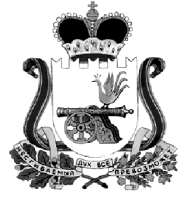 АДМИНИСТРАЦИЯ МУНИЦИПАЛЬНОГО ОБРАЗОВАНИЯ«КАРДЫМОВСКИЙ РАЙОН» СМОЛЕНСКОЙ ОБЛАСТИ П О С Т А Н О В Л Е Н И Еот 19.12.2018  № 00953 Администрация муниципального образования «Кардымовский район» Смоленской области п о с т а н о в л я е т:Утвердить прилагаемый перечень учреждений, подведомственных  Отделу образования Администрации муниципального образования «Кардымовский район» Смоленской области. Постановление Администрации муниципального образования «Кардымовский район» Смоленской области «Об утверждении перечня учреждений, подведомственных Отделу образования Администрации муниципального образования «Кардымовский район» Смоленской области» № 00717 от 15.12.2016 считать утратившим силу.Контроль исполнения настоящего постановления возложить на заместителя Главы муниципального образования «Кардымовский район» Смоленской области Н.В. Игнатенкову. Настоящее постановление вступает в силу со дня его подписания.Приложениек постановлению Администрации муниципального образования «Кардымовский район» Смоленской области от 19.12.2018 № 00953 Перечень учреждений, подведомственных Отделу образования Администрации муниципального образования «Кардымовский район» Смоленской областиОб утверждении перечня учреждений, подведомственных Отделу образования Администрации муниципального образования «Кардымовский район» Смоленской области Глава муниципального образования  «Кардымовский район» Смоленской областиП.П. Никитенков№ п/пНаименование ОУАдрес ОУ1Муниципальное бюджетное общеобразовательное учреждение «Кардымовская средняя школа имени Героя Советского Союза С.Н.Решетова» Кардымовского района Смоленской области215850, Смоленская область, п. Кардымово, ул. Школьная, д. 9; тел. 4-12-80; 4-12-822Муниципальное бюджетное общеобразовательное учреждение «Рыжковская средняя школа» Кардымовского района Смоленской области 215854, Смоленская область, д. Титково, пер. Школьный, д. 1 тел. 2-62-323Муниципальное бюджетное общеобразовательное учреждение «Тюшинская средняя школа» Кардымовского района Смоленской области215858, Смоленская область, д. Тюшино, ул. Приозёрная, д. 75; тел. 2-66-374Муниципальное бюджетное общеобразовательное учреждение «Каменская основная школа» Кардымовского района Смоленской области215866, Смоленская область, д. Каменка, ул. Школьная, д. 11; тел. 2-91-745Муниципальное бюджетное общеобразовательное учреждение «Соловьевская основная школа» Кардымовского района Смоленской области215856, Смоленская область, д. Соловьёво, ул. Школьная, д. 3; тел. 2-51-715Шестаковский филиал Муниципального бюджетного общеобразовательного учреждения «Соловьевская основная школа» Кардымовского района Смоленской области 215871, Смоленская область, д. Шестаково, ул. Школьная, д. 1; тел. 2-61-186Муниципальное бюджетное общеобразовательное учреждение «Тирянская основная школа» Кардымовского района Смоленской области215872, Смоленская область, д. Нетризово, ул. Школьная, д. 7; тел. 2-76-507Муниципальное бюджетное общеобразовательное учреждение «Шокинская основная школа» Кардымовского района Смоленской области215865, Смоленская область, д. Шокино, ул. Молодёжная д. 16; тел. 2-56-728Муниципальное бюджетное дошкольное образовательное учреждение  детский сад «Солнышко» Кардымовского района Смоленской области215850, Смоленская область, п. Кардымово, ул. Гагарина, д. 4; тел. 4-14-029Муниципальное бюджетное дошкольное образовательное учреждение «Вачковский детский сад» Кардымовского района Смоленской области215854, Смоленская область, д. Вачково, ул. Первомайская, д. 16; тел. 2-71-1910Муниципальное бюджетное дошкольное образовательное учреждение «Каменский детский сад» Кардымовского района Смоленской области215866, Смоленская область, д. Каменка, ул. Садовая, д. 3 тел. 2-92-3911Муниципальное бюджетное дошкольное образовательное учреждение «Шокинский детский сад» Кардымовского района Смоленской области215865, Смоленская область, д. Шокино, ул. Бородич, д. 1 тел. 2-55-3512Муниципальное бюджетное учреждение дополнительного образования «Центр детского творчества» Кардымовского района Смоленской области215850, Смоленская область, п. Кардымово, ул. Школьная, д. 9; тел. 4-16-3713Муниципальное бюджетное учреждение дополнительного образования «Детско-юношеская спортивная школа» Кардымовского района Смоленской области215850, Смоленская область, п. Кардымово, ул. Школьная, д. 9; тел. 4-12-6914Муниципальное казенное учреждение «Централизованная бухгалтерия учреждений образования» Администрации муниципального образования «Кардымовский район» Смоленской области215850, Смоленская область, п. Кардымово, ул. Красноармейская, д.7; тел. 4-10-8015Муниципальное бюджетное учреждение «Физкультурно-оздоровительный комплекс Кардымовского района Смоленской области»215850, Смоленская область, п. Кардымово, ул. Школьная, д.14